The Sullivan Trail A’s News“Coming together is a beginning; keeping together is progress; working together is success.”
- Henry Ford                                                         http://www.sullivantrailas.com        1903	             1927–1931                                                      December 2015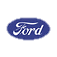 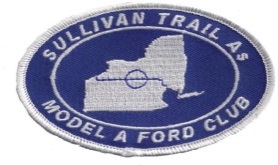 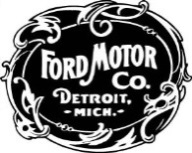 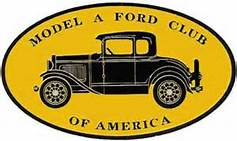 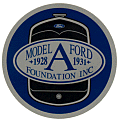 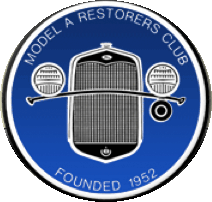                         2008                                                               4,849,340 Produced                                            Volume 8 Issue 10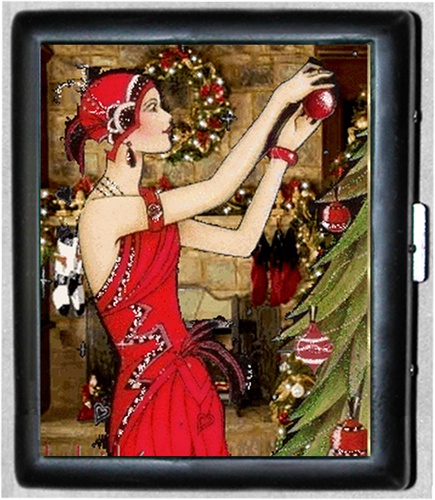 FROM THE PRESIDENT’S GARAGE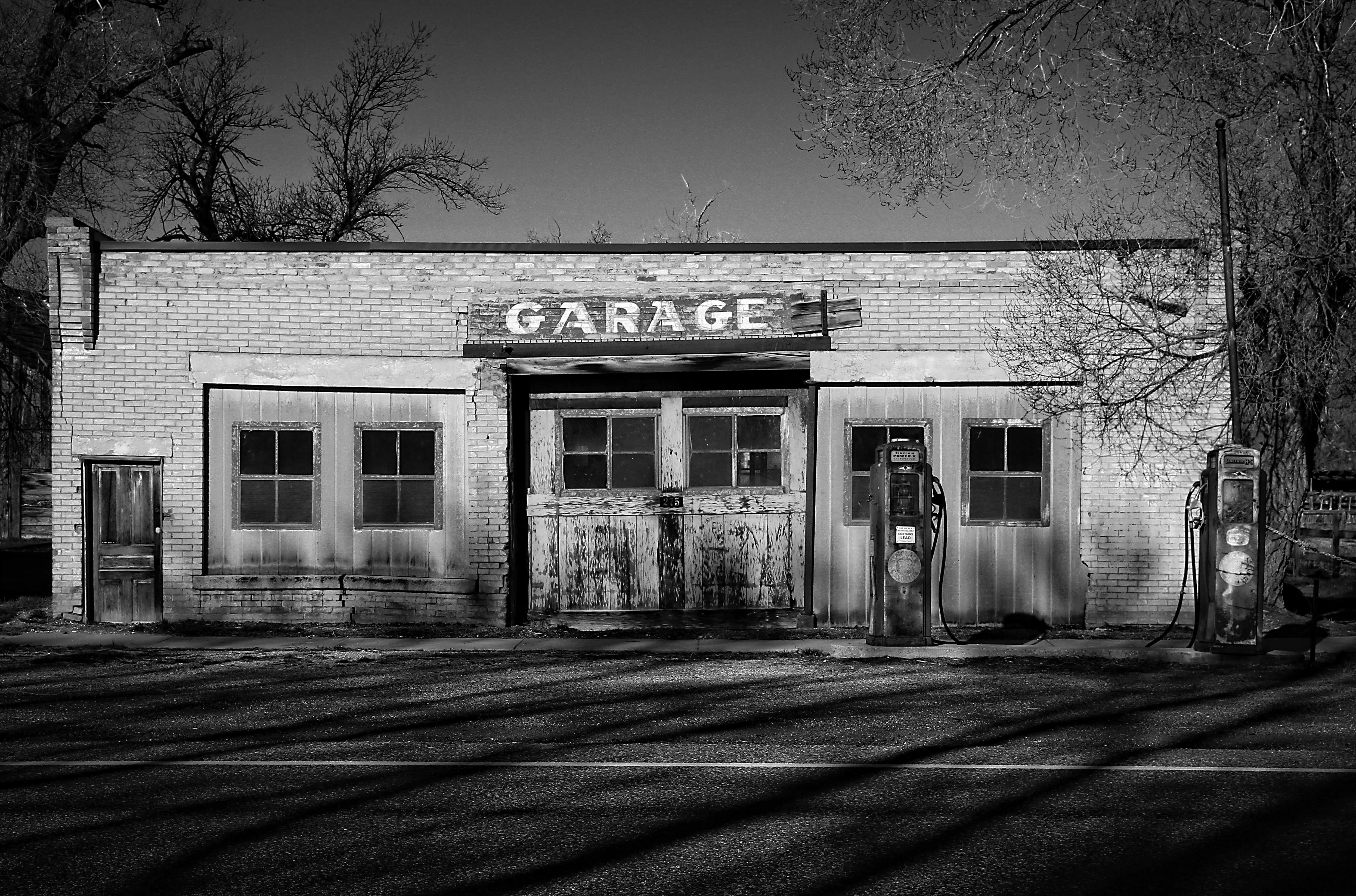 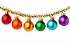 Our annual Christmas dinner was held at the Old Country Buffet on December 8th when we usually have our monthly business meeting and I for one witnessed much good cheer as we closed out another year as a very active Model A Ford Club. The gift-giving game was full of laughter and surprises, many thanks to Bill Haag for once again executing the role of Santa in fine fashion and good humor!Be well everyone and enjoy end of the year festivities, drive safely, and see you all after the New Year.All for now, Jim         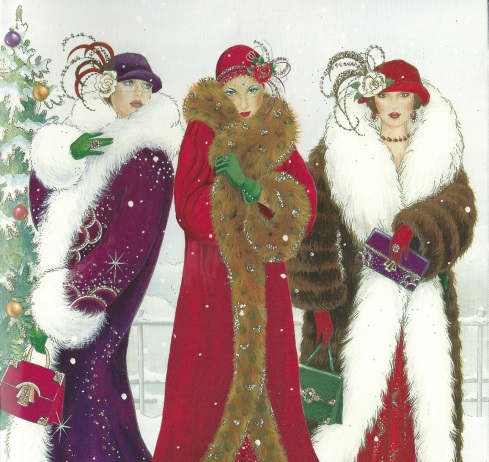 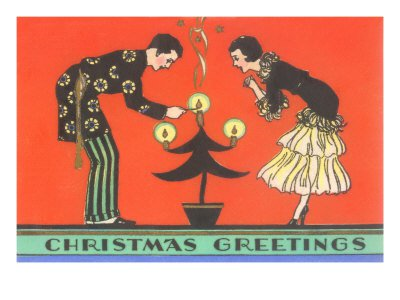 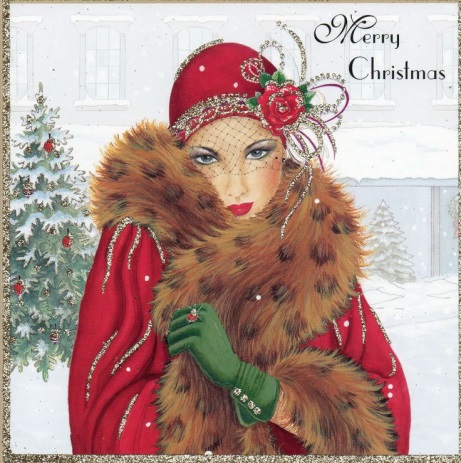 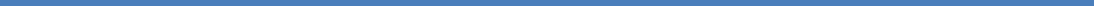 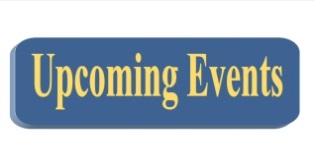 2016-Full calendar will appear in January 2016 Newsletter-June 19 - 24, 2016 -- Loveland, Colorado, 2016 MAFCA National ConventionHosts: Model A Ford Club of Colorado 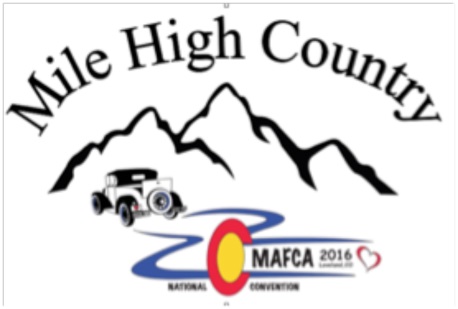 The Model A Ford Club of Colorado invites you to join us in Loveland, Colorado for the 2016 MAFCA National Convention. Come and enjoy the cool crisp air of the Rocky Mountain State. Registration materials and full descriptions of events and activities will be published in the Jan-Feb 2016 issue of the Restorer magazine and also available for download from our website. Please go to our web-site for the latest information. Enjoy the videos as a sample of what you'll see in this area. A complete list of nearby accommodations is there for your selection. We look forward to seeing and meeting you this coming June. Web Site: http://www.milehighcountry2016.org/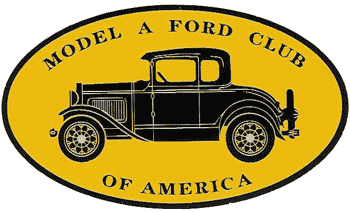 September  19 - 22, 2016 -- Newburgh, NY 2016 MARC  National TourHosts: Hudson Valley MAFCWeb site: http://hudsonvalleymarc.org/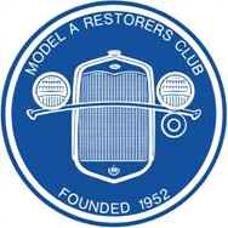 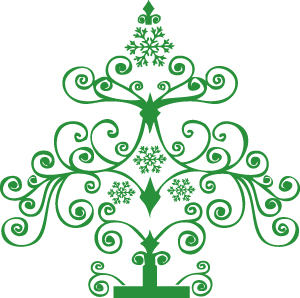 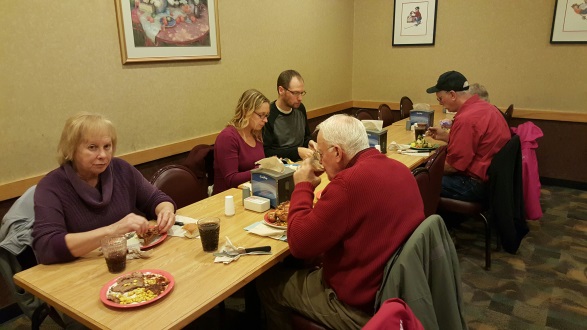 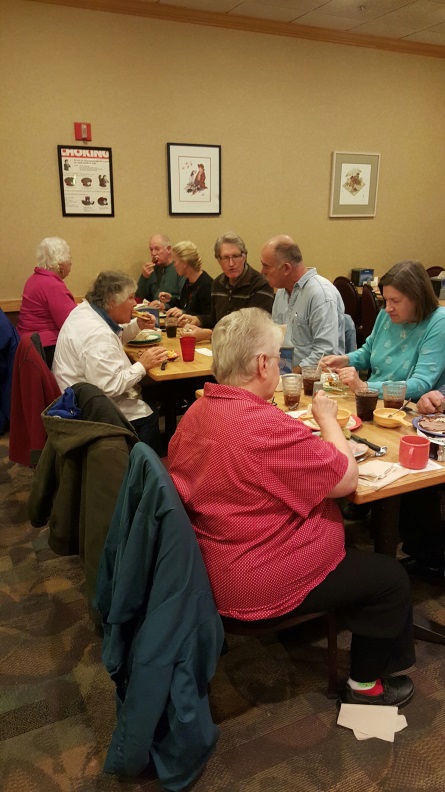 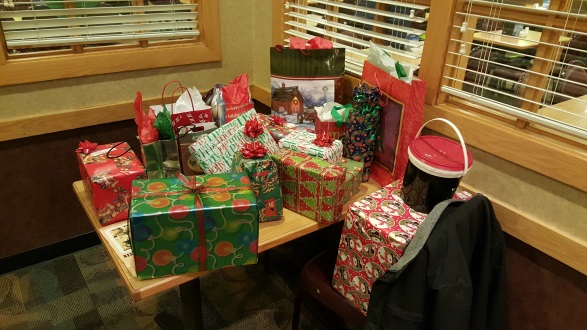 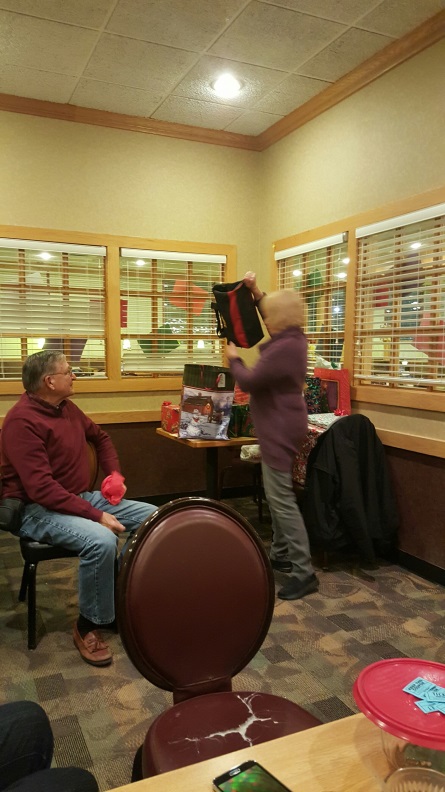 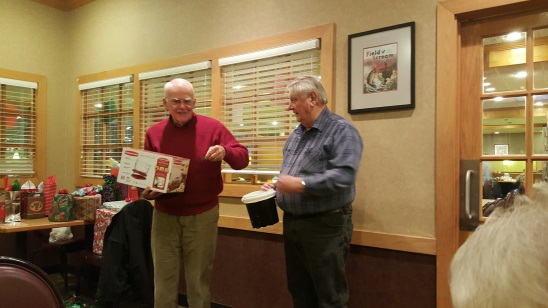 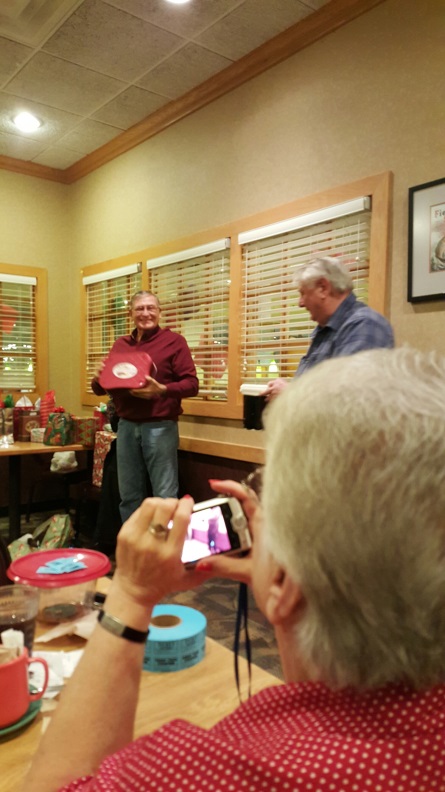 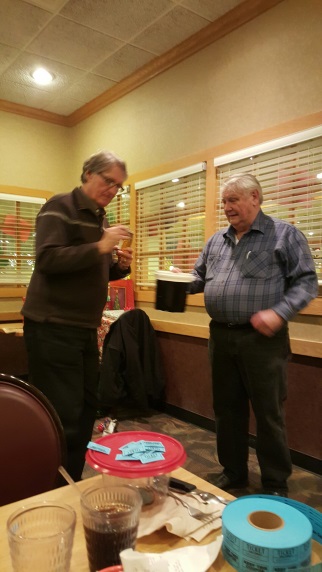 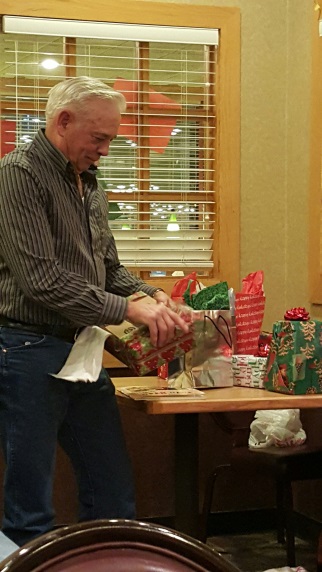 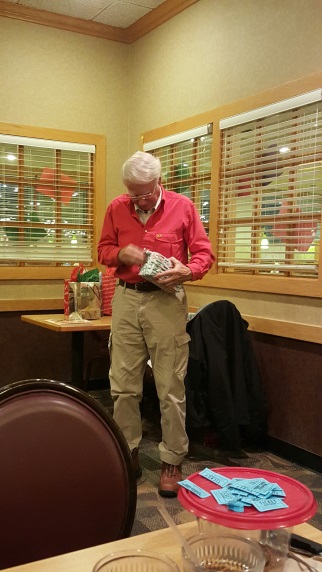 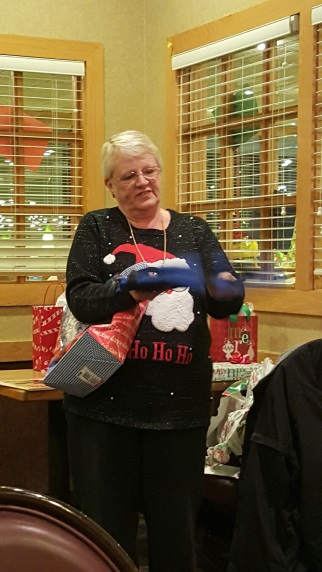 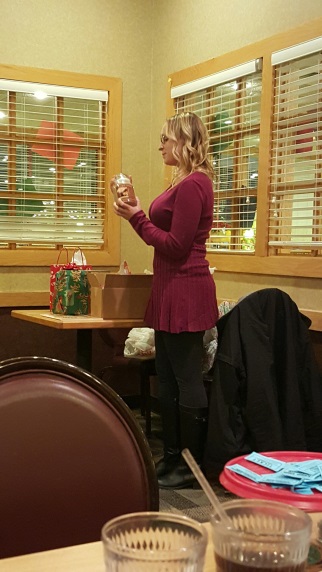 The Sullivan Trail A’s NewsDid you know … this about head stud #8?Source: Orange County MAFC and Tom Endy http://www.ocmafc.org/techarticles/Tom%20Endy%27s%20Special%20Topics/Number%20Eight.pdfTechnical Tip: Complete Lube Job?You did a COMPLETE lube job? How about the starter crank hole? It needs a few squirts of oil every 500 miles, says Henry. There is a small hole inside the crank hole. It is hard to see. The oil leaks down to the front spring. The hole may need to be cleaned out with a piece of wire before oiling. I bet you didn't know that!Source: River Cities MAFC, Georgia http://www.rivercitiesrunningboard.com/techtips.php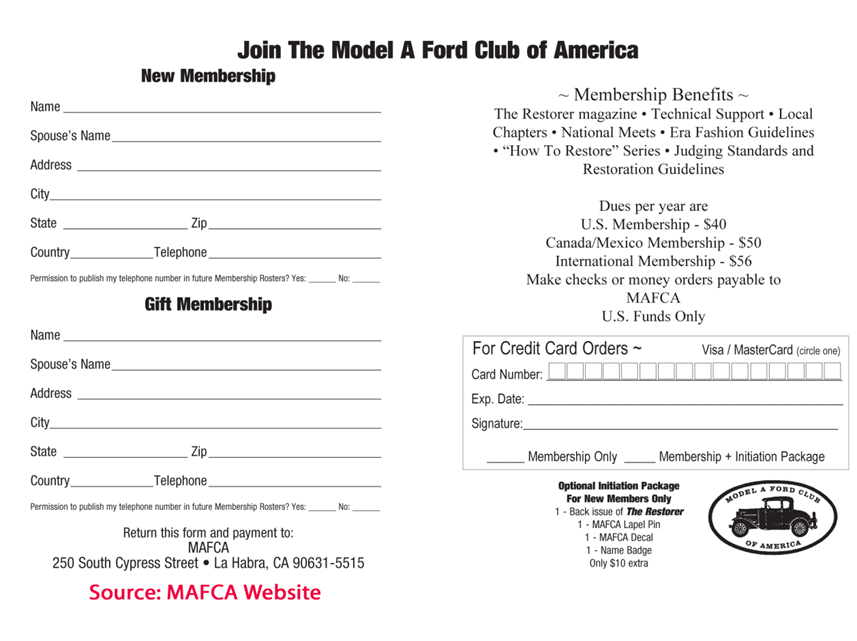 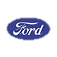 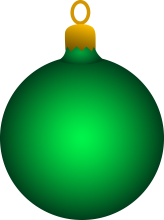 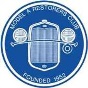 MODEL “A” RESTORERS CLUB6721 Merriman RdGarden City MI 48135(734) 427-9050 office(734) 427-9054 faxmodelarestorers@sbcglobal.netMembership Application2016 Dues- New or Renewals ( ) US Membership $45.00 ( ) US Air Mail $57.00 ( ) Canada $55.00 ( ) International $61.00New Members Only- Partial Membership: J/A, S/O & N/D issues only! ( ) US Membership $24.00 ( ) US & Canada Air Mail $34.00 ( ) International $42.00            IMPORTANT:Make checks payable to Model “A” Restorers Club (M.A.R.C.)All Memberships from outside the U.S. are to be remitted by International Money Orders in U.S. Funds (drawn on U.S. Bank) or credit card. And a personal check drawn on U.S. bank (U.S. funds must stamped on check.)CREDIT CARD INFORMATION:(  ) Visa (  ) Master Charge (  ) Discover Credit Card ( ) American Express #______________________________________EXP Date_____             CVV2 Code #_________             Phone # ____________________________(Last 3 numbers on back of Credit Card)Membership #___________________ E-mail________________________Name: __________________________________________________Address: ________________________________________________City: ______________________ State: ___________ Zip: _________I give permission to publish my phone number in the future MARC Membership Rosters:(  ) Yes (  ) No     Phone: _________________________I give permission to publish my email in the future MARC Membership Rosters:(  ) Yes (  ) No     Email: _________________________With your membership you will receive a club membership I.D. card and the Model “A” News, our BI-monthly club magazine. In addition, each member is entitled to a free 40 word classified ad in each issue of our international publication, the Model “A” News (A good source of parts and information you may need for your car).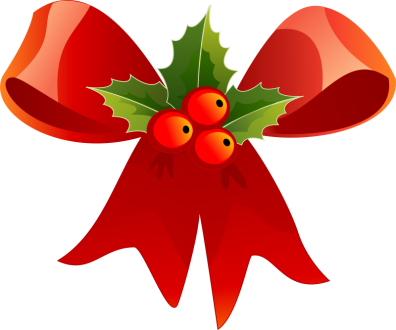 